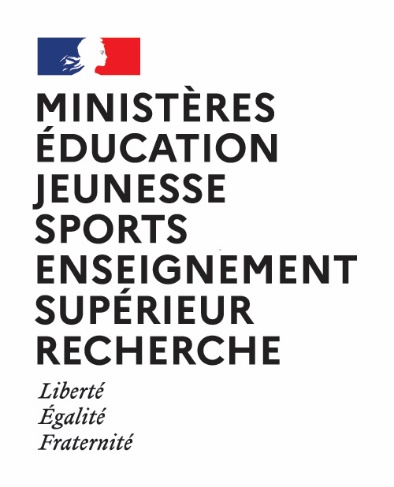 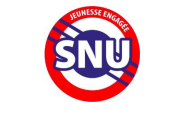 INTITULÉ DU POSTECadre spécialisé « réferent sanitaire » d’un centre de séjour de cohesion du SNUinfirmier ou assistant sanitaireIdentification du posteDirection ou service : direction des services départementaux de l’éducation nationale (DSDEN)Service de la jeunesse, de l’engagement et du sportLocalisation géographique : REGION ACADEMIQUE DE NORMANDIE - lieu exact en cours d’identificationContexte du recrutement : encadrement des séjours de cohésion 2024L’édition 2024 du SNU offre l’opportunité à de jeunes volontaires de 15 à 17 ans de participer à un séjour de cohésion ou au nouveau dispositif classes et lycées engagées. Le personnel encadrant sera recruté pour chaque session sur 14 jours consécutifs:En 2024, douze séjours de cohésion / classes et lycée engagés seront organisés au sein de l’académie de Normandie :Du lundi 12 au samedi 24 févrierDu lundi 26 février au samedi 9 marsDu lundi 11 au samedi 23 marsDu lundi 25 mars au samedi 6 avrilDu lundi 8 au samedi 20 avrilDu lundi 22 avril au samedi 4 maiDu lundi 13 au samedi 25 maiDu lundi 3 au vendredi 14 juinDu lundi 17 au vendredi 28 juinDu mercredi 3 au lundi 15 juilletDes jours de formation/préparation et suivi (de 2 à 8 jours) sont également à prévoir en amont du séjour (à définir avec le chef de centre et/ou chef de projet). Les jours de repos compensateurs, calculés en fonction du nombre de jours d’encadrement effectivement réalisés - jusqu’à 4 jours -, sont rémunérés et pris à la fin de chaque séjour. Possibilité de candidater à plusieurs sessions.Description du dispositif : Le SNU est un dispositif ambitieux d’émancipation et de responsabilisation des jeunes, appelé à impliquer à terme toute une classe d’âge.Sa mise en œuvre poursuit plusieurs objectifs :Développer la cohésion nationale, en favorisant le sentiment d’appartenance à la Nation et l’identification aux valeurs de la République. Promouvoir une culture de l’engagement, en permettant à chaque jeune de vivre une expérience d’engagement porteuse de sens, autour des grands enjeux contemporains : transition écologique, solidarité, esprit de défense et égalité des chances.Renforcer la résilience de la Nation, en permettant aux jeunes d’acquérir les connaissances et compétences pratiques qui développent leur capacité d’intervenir dans des situations du quotidien ou en cas de crise.Le SNU s’adresse aux jeunes entre 15 à 17 ans sur la base du volontariat. Le parcours SNU s’articule en 2 étapes : un séjour de cohésion de deux semaines visant à transmettre un socle républicain fondé sur la vie collective, la responsabilité et l’esprit de défense ; une phase d’engagement permettant de répondre au désir des volontaires de poursuivre leur engagement au service de l’intérêt général après le séjour de cohésion. Qu’elle repose sur un engagement de courte durée (mission d’intérêt général) ou de longue durée (service civique, réserves, engagement bénévole etc.), l’enjeu de la phase d’engagement réside dans la réalisation d’un parcours construit et consolidé par chaque jeune lui-même à partir d’une offre identifiée et accessible notamment via la plateforme www.snu.gouv.fr. Les séjours de cohésion ont lieu dans des centres SNU, répartis sur l’ensemble du territoire, dont les territoires ultra-marins.Le poste et son environnementFonction : Cadre spécialisé « réfèrent sanitaire » Conditions particulières d’exercice : Astreinte de nuit et logement sur site (hébergement et pension complète compris)Tenue obligatoire fournie pour l’encadrement du séjourParticipation à la formation aux « Premiers secours en santé mentale » (PSSM)Descriptif de la structure : Effectifs de la structure : Les effectifs varient en fonction de la capacité d’accueil des centres pouvant aller de 112 à 250 volontaires. Chaque centre est composé de plusieurs compagnies. Chaque compagnie contient 3 à 5 maisonnées accueillant 14 volontaires dans chaque maisonnée. L’encadrement des séjours de cohésion se compose de :une équipe de direction : un chef de centre, un ou deux adjoints au chef de centre (en fonction de la taille du centre) ;des cadres spécialisés en charge de la coordination globale sur les aspects logistiques, activités sportives, approche pédagogique, volet sanitaires.. (2 ou 3 en fonction de la taille des centres)des cadres de compagnie (1 pour 40 à 50 volontaires) ;un référent vie collective venant en appui du référent sanitaire ;des tuteurs de maisonnée (1 pour 14 volontaires).Description du poste (responsabilités, missions, attributions et activités) :Le référent sanitaire est en charge du suivi sanitaire des mineurs accueillis dans le cadre du séjour de cohésion SNU.Selon qu’il soit infirmier ou assistant sanitaire, les responsabilités et missions du référent sanitaire seront plus ou moins étendues.Assistant sanitaire : Il est titulaire de l'attestation de formation aux premiers secours, et sous l'autorité du directeur, il est chargé du suivi sanitaire des volontaires SNU accueilli dans le centre. Ses missions et diplômes sont définis par l’arrêté du 20 février 2003 relatif au suivi sanitaire des mineurs mentionnés à l’article L. 227-4 du code de l’action sociale et des familles : https://www.legifrance.gouv.fr/loda/id/JORFTEXT000000602110/Ce suivi consiste notamment à :S'assurer de la remise, pour chaque volontaire, des renseignements médicaux ainsi que, le cas échéant, des certificats médicaux, mentionnés dans la fiche sanitaire ;Informer les encadrants de l'existence éventuelle d'allergies médicamenteuses, alimentaires ou autres ;Identifier les volontaires qui doivent suivre un traitement médical pendant le séjour et s'assurer de la prise des médicaments ;S'assurer que les médicaments sont conservés dans un contenant fermé à clef, sauf lorsque la nature du traitement impose que le médicament soit en permanence à la disposition du volontaire ;Tenir le registre dans lequel sont précisés les soins donnés aux volontaires, notamment les traitements médicamenteux ;Tenir à jour les trousses de premiers soins ;Apporter un appui, sous l’autorité des chefs de centre, à l’inclusion des volontaires à besoins éducatifs particuliers, notamment ceux en situation de handicap ou nécessitant une adaptation des modalités d’accueil.Dans le cadre du SNU, en lien avec les actions de promotion de la santé définies conjointement avec la direction générale de la santé, il est également demandé à l’assistant sanitaire de :Assurer la détection des jeunes les plus éloignés du système de santé et de les adresser vers leur centre de santé de référence pour réaliser à leur retour un bilan global, selon une fiche repère réalisée à cet effet.Apporter un appui au chef de centre dans le repérage et l’orientation des volontaires en situation de fragilité psychique ou émotionnelle, ainsi que les volontaires en situation d’addiction.Assurer la diffusion des fiches « santé », conçues par la direction générale de la santé, auprès des encadrants et plus particulièrement des tuteurs de maisonnée dans le but d’informer les volontaires et de leur faire adopter des comportements favorables à la santé au cours des différentes activités et des moments de la vie quotidienne.Infirmier :Lorsque le référent sanitaire est un infirmier, il a pour missions supplémentaires de :Dispenser les soins infirmiers au profit des jeunes volontaires et, si besoin, des encadrantsAppuyer et conseiller l’équipe de direction et les encadrants sur la santé des jeunes volontaires tant en ce qui concerne le projet pédagogique du centre que les besoins d’aménagements liés à des situations individuellesIl peut s’appuyer utilement pour ses missions sur le bulletin officiel (BO) de l’éducation nationale du 6 janvier 2000 sur le « Protocole national sur l’organisation des soins et des urgences dans les écoles et les établissements publics locaux d’enseignement (EPLE) » :  https://www.education.gouv.fr/bo/2000/hs1/texte.htmExpérience professionnelle souhaitée : Ce poste est ouvert aux agents sans expérience professionnelle  Ce poste est ouvert aux agents ayant une expérience professionnelle initiale Ce poste est ouvert aux agents ayant une expérience professionnelle confirméeLes connaissances et compétences mises en œuvre Diplôme et attestations requis : Assistant sanitaire :-     Attestation de formation aux premiers secoursInfirmier :Diplôme d’état d’infirmier (une photocopie du diplôme sera demandée)Attestation d’inscription au conseil de l’ordre des infirmiers exigéeAttestation d’inscription au fichier ADELI exigéeConnaissances :Règles pour assurer la sécurité physique et morale des mineursPrévention et repérage des situations à risques psycho-sociauxPromotion de la santéGestion d’évènements gravesCompétences : Sens des relations humainesSens de l’organisationCapacité à travailler en équipeDisponibilitéSens de l’initiativeRémunération et cadre d’emploi : en fonction de la situation statutaire, poste ouvert aux fonctionnaires en activité, statut privé, réservistes, retraités. Contrat d’engagement éducatif sur la base de 91,90 € brut par jour (hors indemnité congé payé).Personnels relevant du MENJS ainsi que les agents publics relevant de toute administration de l’Etat : - Indemnité par décret n° 2022-343 du 10 mars 2022 instituant une indemnité d'encadrement du service national universelVos contacts (nom, prénom, fonction, téléphone, adresse électronique)	drajes-snu-rh@ac-normandie.frdrajes-snu-rh@ac-normandie.fr